Name:                                                                         Date: 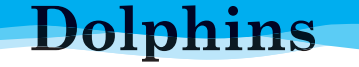 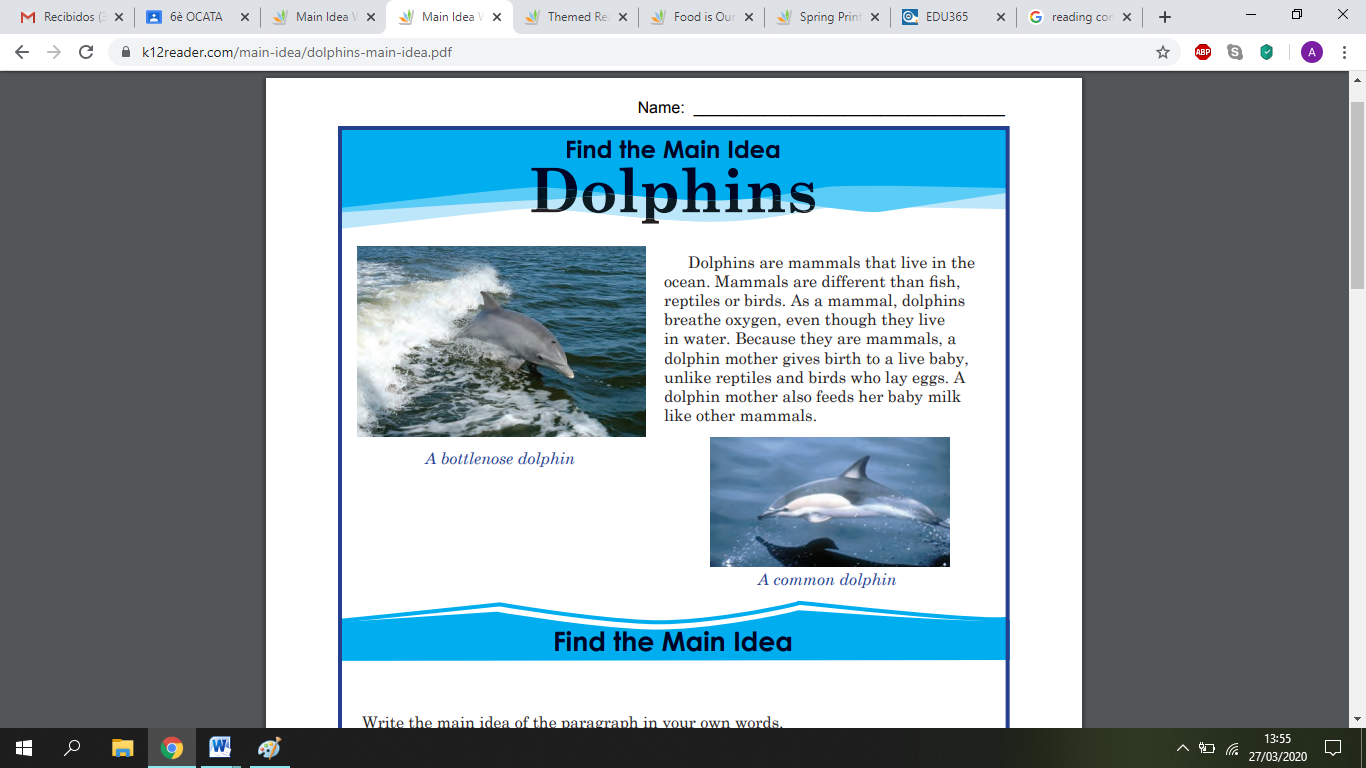 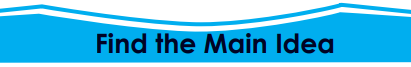 Write the main idea of the paragraph. 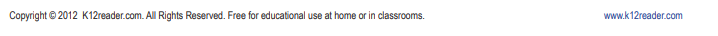 Write two supporting ideas for the main idea. 